     JOURNEE à la FRONTIERE                 Samedi 18 novembre 2023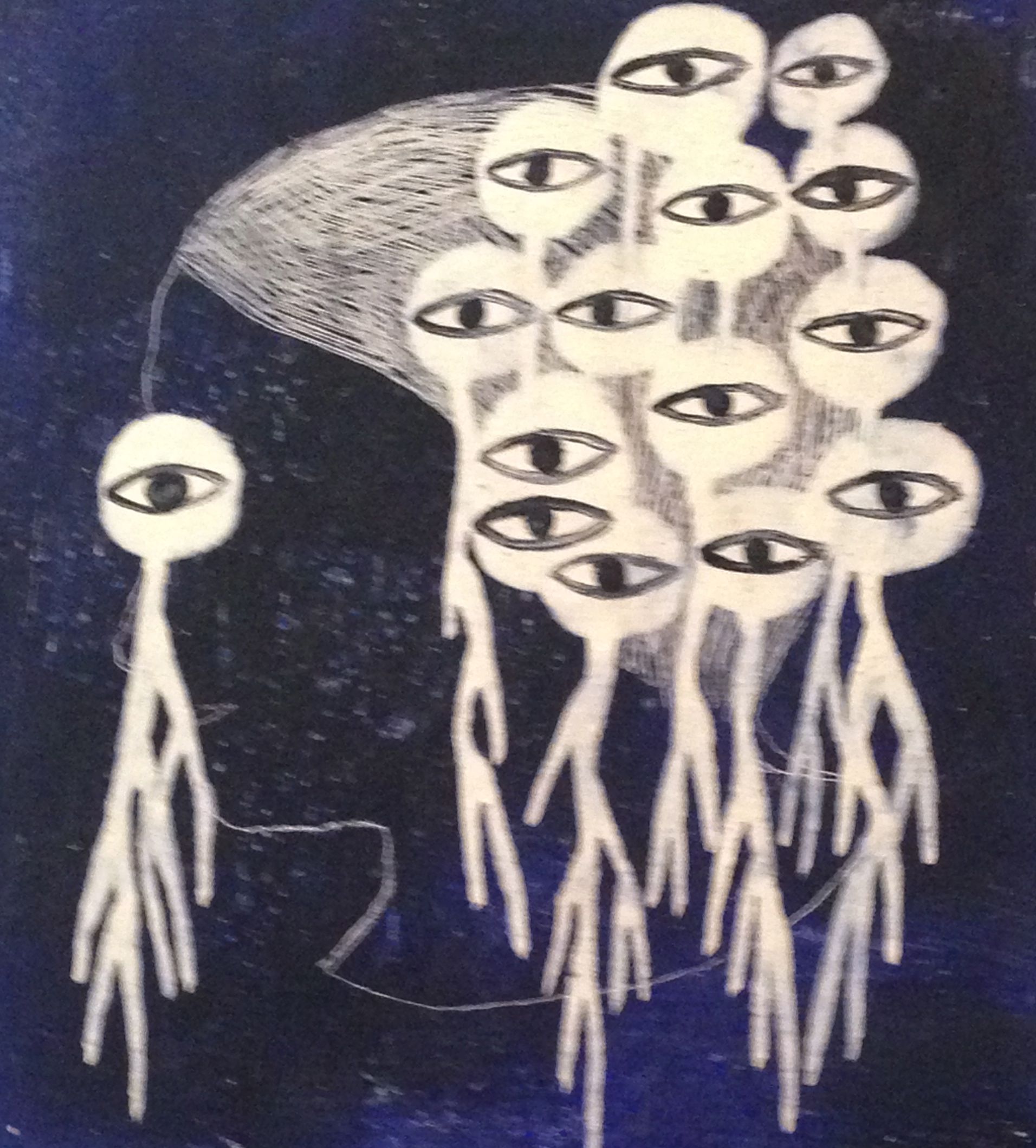 Prendre soin des soignantsBULLETIN d’INSCRIPTIONL’inscription à la journée donne accès à l’ensemble des activités, y compris le repas et la collation d’accueil.Nom …………………………………………………………………..  Prénom ………………………………………………………Adresse …………………………………………………………………………………………………………………………………….Code postal ……………………………Ville ……………………………………… Pays …………………………………….....Courriel ……………………………………………………….. @ ……………………………………..Téléphone ………………………………………………………………………………………………Je m’inscris à la journée A la Frontière du samedi 18 novembre 2023.Je signale mes préférences alimentaires pour le repas de midi (végétarien, intolérances...)…………………………………………………………………………………………………………………………………………………Je règle la somme de 75 € ou 85 CHF tarif membre GALF et étudiant 90 € ou 100 CHF plein tarifJe règle en France,  par chèque à l’ordre du GALF ou virement au CIC de Ferney-VoltaireBanque 10096, guichet 18041, N° compte 00063394101, clé 50 Devise EURIBAN :  FR76 1009 6180 4100 0633 9410 150  BIC : CMCIFRPPdepuis la Suisse, possibilité de payer sur place en euros pour éviter d’éventuels frais bancaires.Adresse de réception de votre bulletin d’inscription, chèques et contact :Nicolas Reichelnicolasreichel7@gmail.com532 route de Boringes 74140 St Cergues- +33 7 71 62 58 06 www.gestalt-a-la-frontiere.orgL’inscription est effective à réception du bulletin et du paiement. Elle vous sera confirmée par courriel.Date :								Signature